FELICITĂRI STUDENȚILOR NOȘTRI CE S-AU ÎNTORS CU REZULTATE REMARCABILE DE LA 19th INTERNATIONAL INTERUNIVERSITIES TOURNAMENT EURO MILANO 2019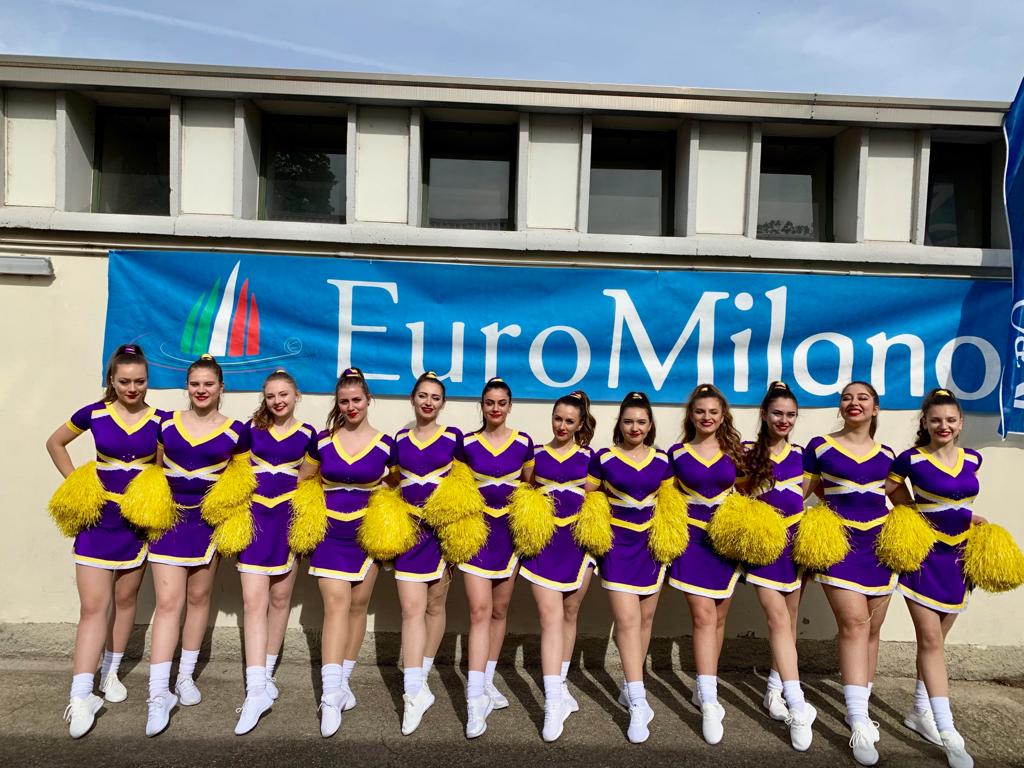 Cele 12 studente care au reprezentat Universitatea POLITEHNICA din București la cea de-a XIX-a ediție a Campionatului Internațional Interuniversitar Tournament Euro Milano 2019, care s-a desfășurat la Milano (Italia) în perioada 25-28 aprilie, au obținut un rezultat de-a dreptul remarcabil – Locul I la competiția de Cheerleading.Echipa reprezentativa, coordonată de lect. univ. dr. Grigoroiu Carmen, a fost alcatuita din: La concurs au participat 700 de studenți, care au reprezentat 27 de universități, din 19 țări diferite.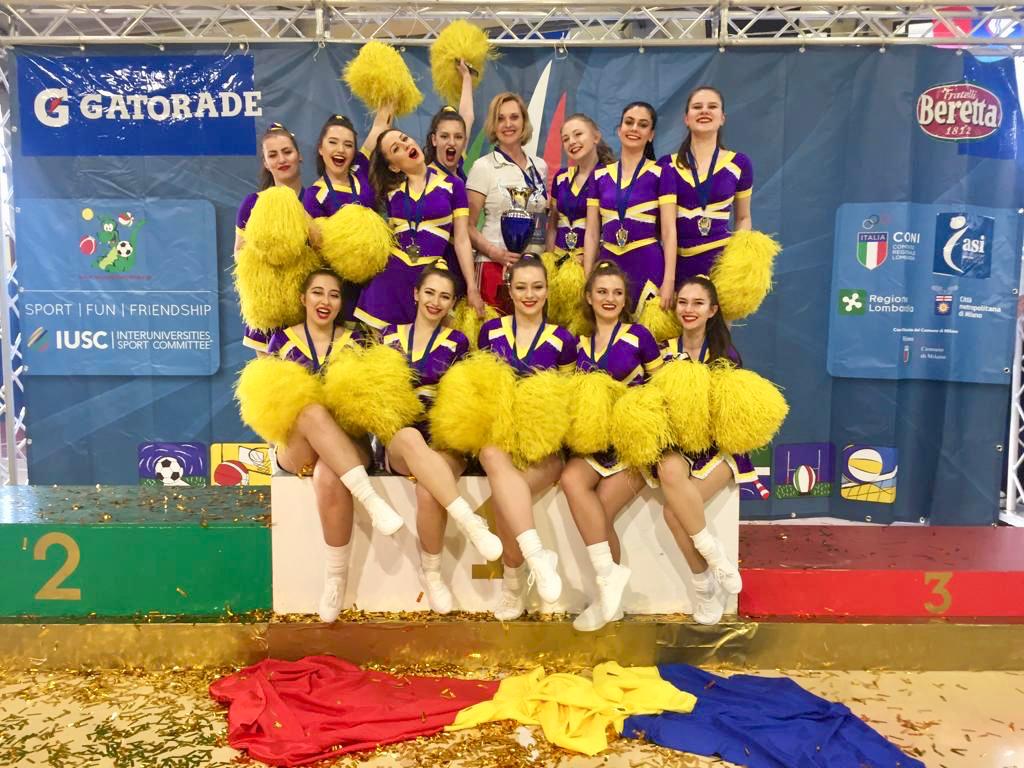 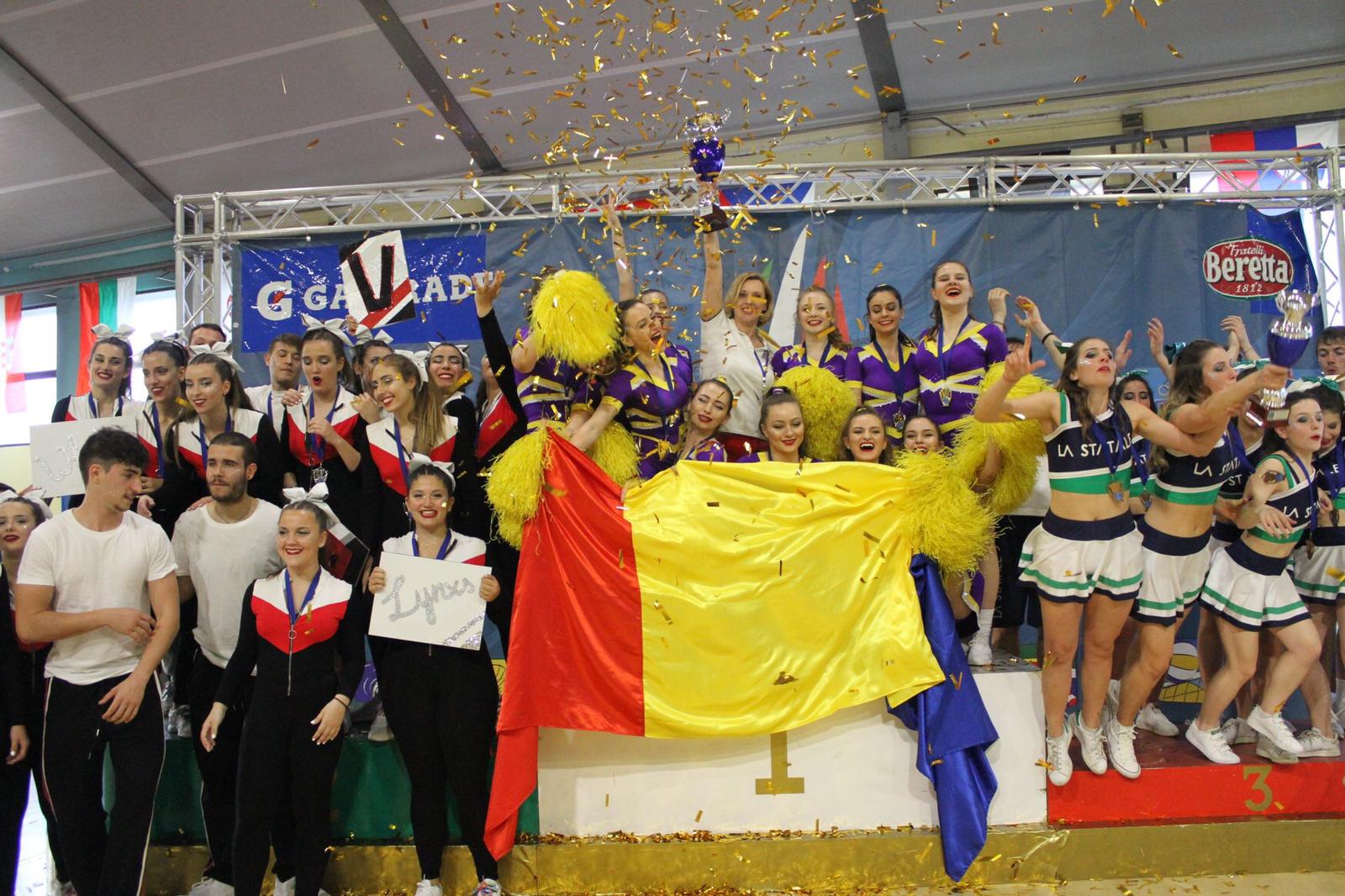 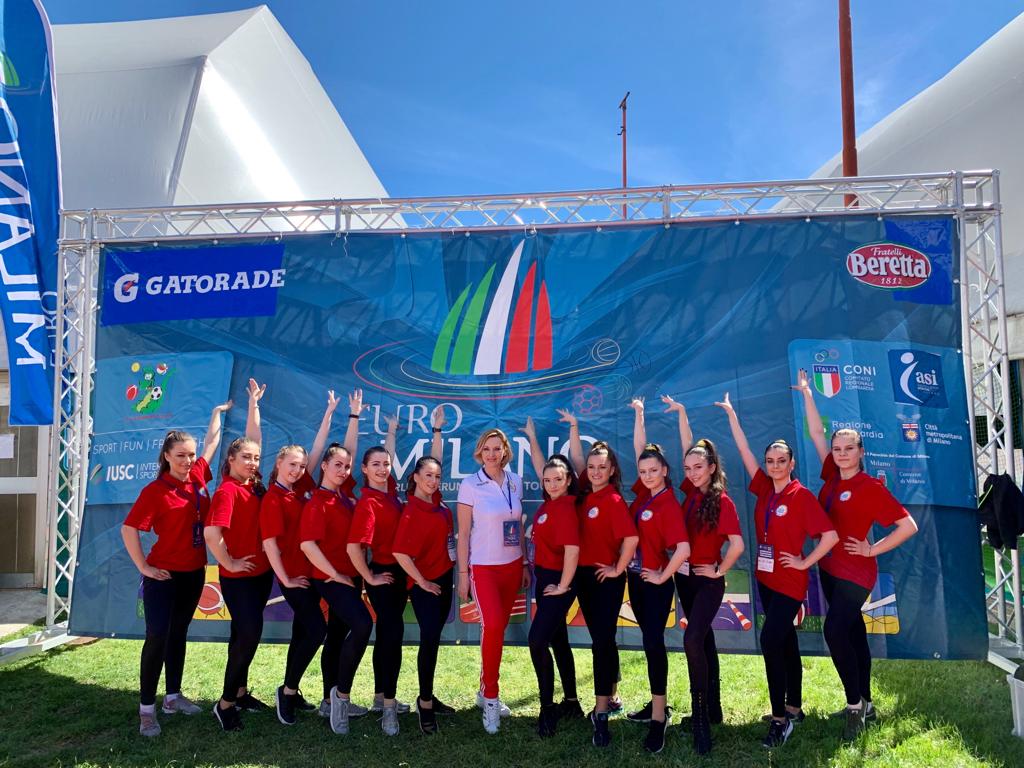 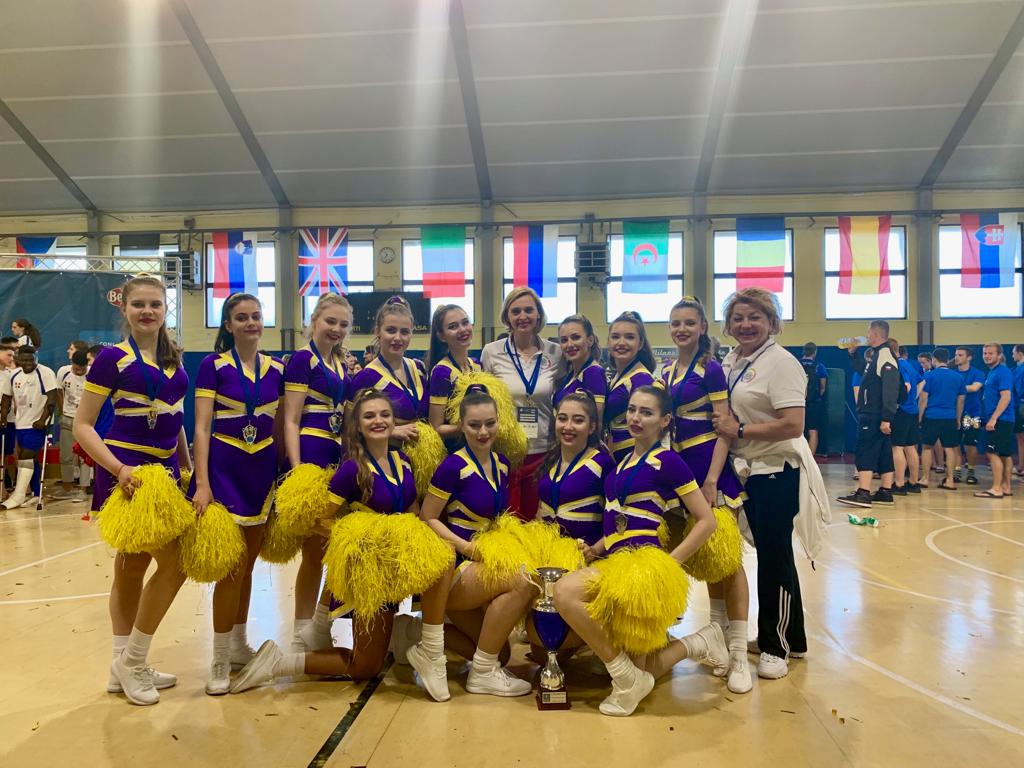 GRUPAFACULTATE1.NEGOIȚĂ  RALUCA DANIELA1343F.S.A.2.TĂTARU MARIA ANDREEA1234EF.I.L.S.3.DONDERA ANA VALENTINA1233EF.I.L.S.4.NIȚU VALENTINA ANDREEA432EE.T.T.I.5.ȚILICĂ DORA-NICOLETA332AUTOMATICĂ ȘI CALCULATOARE6.GĂVĂNESCU IONELA-CRISTINA1210 FF.I.L.S.7.CIUCHE BIANCA-ANDREEA315 CAAUTOMATICĂ ȘI CALCULATOARE8.CREȚU MIHAELA414 FE.T.T.I.9.DASCĂLU SANDRA-MARIA315 CAAUTOMATICĂ ȘI CALCULATOARE10.POTLOG ANDRA-ISABELA314AUTOMATICĂ ȘI CALCULATOARE11.DIACONU IOANA921AEROSPAȚIALE12.MILITARU MIRUNA MARIA1443INGINERIE MEDICALĂ